RECEPT NA VELIKONOČNÍ PERNÍČKY 500g hladké mouky250g cukr moučka 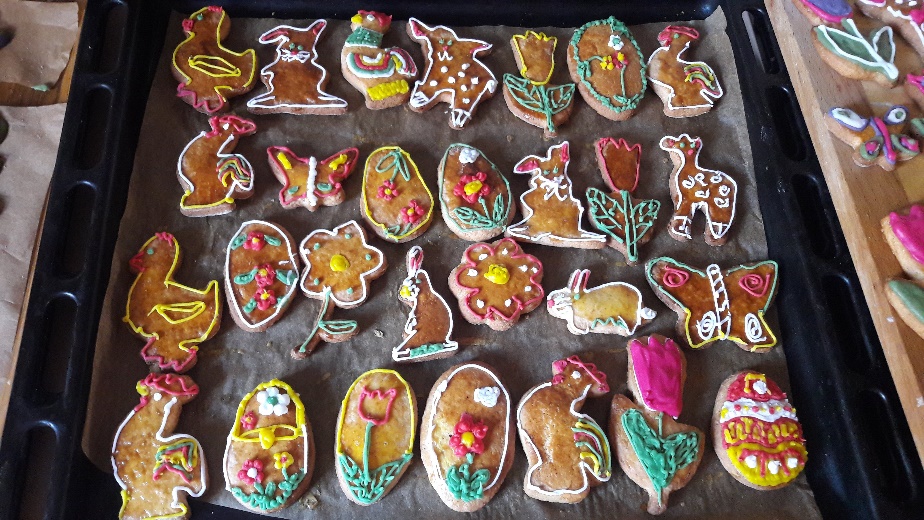 2 vejce100g másla 2 lžíce medu2 lžíce rumu Perníkové koření Půl lžičky jedlé sody Postup: Vypracuj tuhé těsto, které dej na 1 hod. uležet do ledničky. Troubu nastav na 175 stupňů. Z těsta vyválej ½ cm silné těsto. Vykrájej velikonoční tvary pomocí vykrajovátek. Přendej na plech vyložený papírem na pečení. Každý tvar potři rozšlehaným vajíčkem.Popros maminku, ať vloží plech do předehřáté trouby a peče do zlatova. 5-10min podle velikosti. Vychladlé perníčky ozdob polevou.Poleva: 1bílek, 250g moučkového cukru, ½ lžičky škrobu, šťáva z jednoho citronu, potravinářská barviva Z bílku ušlehej tuhý sníh, přidej moučkový cukr, škrob a citron. Polevu odeber do tolika misek kolik barev budeš chtít a každou misku obarvi jiným barvivem. Polevu přendej do sáčku a můžeš začít zdobit.  